PRESS RELEASEBanca Intesa awarding a trip to Disneyland Paris to holders of Mastercard® credit cardsFeel the magic of DisneylandBelgrade, 23 September 2016 – Holders of Banca Intesa Mastercard® credit cards can win a weekend trip for two adults and two children under 14 years of age to the Disneyland Paris entertainment resort if they pay any bill worth minimum RSD 4,000 at any point of sale countrywide from September 23 to October 25, 2016 and register for the prize contest at www.carolijapretponocnogbala.rs.The December 9-11, 2016 trip includes accommodation at the Disney New York Hotel, vouchers for purchases at shops located within Disneyland Park, the ability to attend the Magic Before Midnight Ball, and ball costumes for children.Within online application to the contest one should send a 45-second video footage on ’My Trip to Disneyland’ from a child’s point of view. In addition to two main prizes, contestants may win 18 other prizes in the form of 10,000, 15,000 and 20,000 dinar vouchers for the purchase of Disney related items at Dexy Co Kids stores.Based on the originality and creativity of video footages, winners will be selected by a three-member jury involving representatives of Banca Intesa and Mastercard representative office in Serbia, as well as a special guest.The Disneyland Paris entertainment resort is one of the leading tourist attractions in Europe. The resort covers 2,000 hectares and includes Disneyland Park, Volt Disney Studio Park and shopping, dining and entertainment complex Disney Village. The Park has theme attractions Adventureland, Frontierland, Fantasyland and Discoverland, and each of them has its own dining and shopping facilities..  *	*	*Banca Intesa ad Beograd, member of  , is the leader in domestic market, reliable partner for 1.42 million clients, natural and legal entities. With net balance sheet amount of over 4.4 billion euros, total deposits of 2.8 billion euros and total placements of 2.3 billion euros, Banca Intesa Belgrade is leading the list of the biggest banks in Serbia. Owing to a developed business network of 170 branches across Serbia, the most developed network of ATMs and POS terminals and professional team of over 3,000 employees, the bank is achieving considerable growth in all business areas, developing its business activities in retail and small business operations, corporate banking and local self-government operations.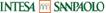 